An 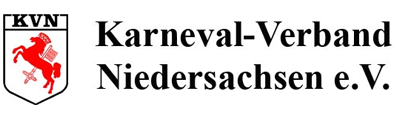 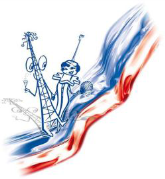 KG Eugenesen Alaaf Bianca Wallrafen 							Fax: 0511-724 8436 Stettiner Weg 58 							Tel. 0163 2890769	30625 Hannover 							www. Eugenesen.de						Mail: Bianca.Wallrafen@eugenesenalaaf.deKartenbestellung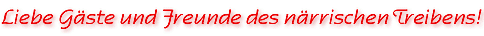 für die Niedersächsische Karnevalsgala 2017in HannoverSamstag, 2. Dezember 2017, Beginn 19:11 Uhr,im Hangar No.5 (www.hangarno5.de)Hiermit bestellen wir verbindlich: 2 –  freie Eintrittskarten und weitere …………Eintrittskarten zum Preis von 15,00 Euro je Karte für zahlende Gäste.Gesellschaft / Verein: ………………………………………………………………..Name, Vorname: ……………………………………………………………………..Straße: ………………………………………………………………………………...Plz, Ort: ………………………………………………………………………………..Telefon/Mail: .………………………………………………………………………….Den Gegenwert für die bestellten Karten in Höhe von …………. Euro 
habe ich am ……………….. auf das Konto: KG Eugenesen Alaaf e.V., 
IBAN: DE25250501800000364274, BIC SPKHDE2HXXX (Sparkasse Hannover) überwiesen. Als Verwendungszweck bitte unbedingt angeben: „Karnevalsgala 2017“, den Vereins-/Gesellschaftsnamen sowie die Anzahl der Eintrittskarten 
(z.B.  „10 Karten, davon 2 Freikarten“). …………………………………………………………………………………………Name, Vorname 				Unterschrift, StempelNach Eingang der Zahlung werden die Karten an der Abendkasse für Sie reserviert. 